Муниципальный Советгорода ПавловскаРЕШЕНИЕот 25 февраля  2015 года								№ 4/3.1Об отчете главы Местной администрации города Павловска о результатах своей деятельности и деятельности Местной администрацииВ соответствии с п.6.1.2 ст.37 Федерального закона от 6 октября 2003г.  № 131-ФЗ «Об общих принципах организации местного самоуправления в РФ», п. 5-1 ст. 28 Закона Санкт-Петербурга от 23.09.2009 № 420-79 «Об организации местного самоуправления в Санкт-Петербурге», п. 8-2 ст. 37 Устава внутригородского муниципального образования Санкт-Петербурга города Павловска, Муниципальный Совет города ПавловскаРЕШИЛ:1. Определить, что ежегодные отчеты главы Местной администрации города Павловска, назначенному на должность решением Муниципального Совета города Павловска пятого созыва, предоставляются Муниципальному Совету в ноябре-декабре текущего года.2. Решение вступает в силу со дня его принятия.3. Контроль за исполнением решения возложить на главу муниципального образования города Павловска.Глава муниципального образованиягорода Павловска									В.В. Зибарев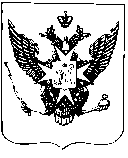 